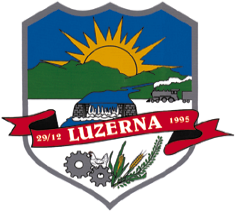 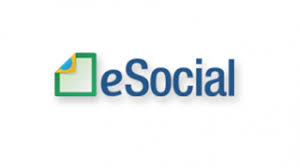 SETOR DE DESENVOLVIMENTO HUMANOSETOR DE DESENVOLVIMENTO HUMANOSETOR DE DESENVOLVIMENTO HUMANOSETOR DE DESENVOLVIMENTO HUMANO                                            FORMULÁRIO DE ATUALIZAÇÃO CADASTRAL PARA O eSOCIAL                                            FORMULÁRIO DE ATUALIZAÇÃO CADASTRAL PARA O eSOCIAL                                            FORMULÁRIO DE ATUALIZAÇÃO CADASTRAL PARA O eSOCIAL                                            FORMULÁRIO DE ATUALIZAÇÃO CADASTRAL PARA O eSOCIALPrezado Colaborador (a):O correto preenchimento deste formulário é necessário para o envio de dados obrigatórios, relativos à folha de pagamento, para o governo federal. Deste modo solicitamos a leitura atenta a todos os campos solicitados.O correto preenchimento deste formulário é necessário para o envio de dados obrigatórios, relativos à folha de pagamento, para o governo federal. Deste modo solicitamos a leitura atenta a todos os campos solicitados.O correto preenchimento deste formulário é necessário para o envio de dados obrigatórios, relativos à folha de pagamento, para o governo federal. Deste modo solicitamos a leitura atenta a todos os campos solicitados.O correto preenchimento deste formulário é necessário para o envio de dados obrigatórios, relativos à folha de pagamento, para o governo federal. Deste modo solicitamos a leitura atenta a todos os campos solicitados.Nome:Nome:Nome:Nome:Nome do Cargo:                                                                                        Carga Horária Semanal:Nome do Cargo:                                                                                        Carga Horária Semanal:Nome do Cargo:                                                                                        Carga Horária Semanal:Nome do Cargo:                                                                                        Carga Horária Semanal:(     ) Efetivo (     ) Temporário  (     ) Comissionado (     ) Estágio (     ) Conselheiro Tutelar(     ) Efetivo (     ) Temporário  (     ) Comissionado (     ) Estágio (     ) Conselheiro Tutelar(     ) Efetivo (     ) Temporário  (     ) Comissionado (     ) Estágio (     ) Conselheiro Tutelar(     ) Efetivo (     ) Temporário  (     ) Comissionado (     ) Estágio (     ) Conselheiro TutelarLocal de Trabalho:Endereço Residencial Endereço Residencial Endereço Residencial Endereço Residencial Rua:Rua:Rua:Rua:Número:                                        Edifício:                                                                                      Apt:        Número:                                        Edifício:                                                                                      Apt:        Número:                                        Edifício:                                                                                      Apt:        Número:                                        Edifício:                                                                                      Apt:        Bairro / Loteamento:Bairro / Loteamento:Bairro / Loteamento:Bairro / Loteamento:Cidade:                                                                                                         CEP:Cidade:                                                                                                         CEP:Cidade:                                                                                                         CEP:Cidade:                                                                                                         CEP:Contato PessoalContato PessoalContato PessoalContato PessoalTelefone DDD + n°:                                                     Celular  DDD + n°:Telefone DDD + n°:                                                     Celular  DDD + n°:Telefone DDD + n°:                                                     Celular  DDD + n°:Telefone DDD + n°:                                                     Celular  DDD + n°:E-mail principal:E-mail principal:E-mail principal:E-mail principal:Informações PessoaisInformações PessoaisInformações PessoaisInformações PessoaisData de Nascimento:                                        Cidade de Nascimento:Data de Nascimento:                                        Cidade de Nascimento:Data de Nascimento:                                        Cidade de Nascimento:Data de Nascimento:                                        Cidade de Nascimento:Sexo:  (      ) masculino   (       ) feminino  Sexo:  (      ) masculino   (       ) feminino  Sexo:  (      ) masculino   (       ) feminino  Sexo:  (      ) masculino   (       ) feminino  Nacionalidade: (      ) Brasileiro  (      ) Estrangeiro  (País:                          )  (      ) NaturalizadoNacionalidade: (      ) Brasileiro  (      ) Estrangeiro  (País:                          )  (      ) NaturalizadoNacionalidade: (      ) Brasileiro  (      ) Estrangeiro  (País:                          )  (      ) NaturalizadoNacionalidade: (      ) Brasileiro  (      ) Estrangeiro  (País:                          )  (      ) NaturalizadoGrau de Instrução:  (      ) analfabeto  (      ) alfabetizado Grau de Instrução:  (      ) analfabeto  (      ) alfabetizado Grau de Instrução:  (      ) analfabeto  (      ) alfabetizado Grau de Instrução:  (      ) analfabeto  (      ) alfabetizado (    ) fundamental* (    ) médio* (    ) superior* (     ) especialista* (    ) outro - Qual?* _______________________(    ) fundamental* (    ) médio* (    ) superior* (     ) especialista* (    ) outro - Qual?* _______________________(    ) fundamental* (    ) médio* (    ) superior* (     ) especialista* (    ) outro - Qual?* _______________________(    ) fundamental* (    ) médio* (    ) superior* (     ) especialista* (    ) outro - Qual?* _______________________* Para as opções marcadas com asterisco deve marcar  [     ] completo [    ] incompleto [    ] cursando* Para as opções marcadas com asterisco deve marcar  [     ] completo [    ] incompleto [    ] cursando* Para as opções marcadas com asterisco deve marcar  [     ] completo [    ] incompleto [    ] cursando* Para as opções marcadas com asterisco deve marcar  [     ] completo [    ] incompleto [    ] cursandoEstado Civil: (      ) solteiro (      )  casado (      )  separado (      ) viúvoEstado Civil: (      ) solteiro (      )  casado (      )  separado (      ) viúvoEstado Civil: (      ) solteiro (      )  casado (      )  separado (      ) viúvoEstado Civil: (      ) solteiro (      )  casado (      )  separado (      ) viúvo (    ) União estável (não altera o estado civil, caso possua união estável deve selecionar também o estado civil anterior à união)  (    ) União estável (não altera o estado civil, caso possua união estável deve selecionar também o estado civil anterior à união)  (    ) União estável (não altera o estado civil, caso possua união estável deve selecionar também o estado civil anterior à união)  (    ) União estável (não altera o estado civil, caso possua união estável deve selecionar também o estado civil anterior à união) N° RG:N° RG:Orgão Expedidor:Orgão Expedidor:Estado (UF):Data de Emissão:Data de Emissão:N° CPF:N° CPF:N° CPF:N° CPF:N° PIS/PASEP:N° PIS/PASEP:Data do Cadastro:N° da Carteira de Trabalho:N° da Carteira de Trabalho:Série:Estado (UF):Data de Emissão:Data de Emissão:N° Título de Eleitor:                                                Zona Eleitoral:                                            Sessão:                                   N° Título de Eleitor:                                                Zona Eleitoral:                                            Sessão:                                   N° Título de Eleitor:                                                Zona Eleitoral:                                            Sessão:                                   N° Título de Eleitor:                                                Zona Eleitoral:                                            Sessão:                                   N° CNH:                                                                        Categoria:                                                     Estado (UF):N° CNH:                                                                        Categoria:                                                     Estado (UF):N° CNH:                                                                        Categoria:                                                     Estado (UF):N° CNH:                                                                        Categoria:                                                     Estado (UF):Preencher com as datas:    Emissão da CNH:                                      Vencimento da CNH:                              1ª  Habilitação: Emissão da CNH:                                      Vencimento da CNH:                              1ª  Habilitação: Emissão da CNH:                                      Vencimento da CNH:                              1ª  Habilitação: Emissão da CNH:                                      Vencimento da CNH:                              1ª  Habilitação: N° do Certificado de Reservista/Dispensa:N° do Certificado de Reservista/Dispensa:N° do Certificado de Reservista/Dispensa:N° do Certificado de Reservista/Dispensa:FiliaçãoFiliaçãoFiliaçãoFiliaçãoNome da Mãe:Nome do Pai:DependentesDependentesDependentesDependentesPossui dependentes: (       ) sim (     ) nãoPossui dependentes: (       ) sim (     ) nãoPossui dependentes: (       ) sim (     ) nãoPossui dependentes: (       ) sim (     ) nãoNome de cada dependente com sua respectiva data de nascimento, CPF e tipo de dependência (cônjuge, filho ou enteado até 21 anos; filho ou enteado até 24 anos cursando ensino superior ou técnico; filho ou enteado incapacitado para o trabalho;  dependente judicial (pais, avós, irmãos, netos...); incapacitados; pessoa sob guarda judicial adquirida até 21 anos, com idade de até 21 anos ou com idade até 24 anos cursando ensino superior/técnico):Nome de cada dependente com sua respectiva data de nascimento, CPF e tipo de dependência (cônjuge, filho ou enteado até 21 anos; filho ou enteado até 24 anos cursando ensino superior ou técnico; filho ou enteado incapacitado para o trabalho;  dependente judicial (pais, avós, irmãos, netos...); incapacitados; pessoa sob guarda judicial adquirida até 21 anos, com idade de até 21 anos ou com idade até 24 anos cursando ensino superior/técnico):Nome de cada dependente com sua respectiva data de nascimento, CPF e tipo de dependência (cônjuge, filho ou enteado até 21 anos; filho ou enteado até 24 anos cursando ensino superior ou técnico; filho ou enteado incapacitado para o trabalho;  dependente judicial (pais, avós, irmãos, netos...); incapacitados; pessoa sob guarda judicial adquirida até 21 anos, com idade de até 21 anos ou com idade até 24 anos cursando ensino superior/técnico):Nome de cada dependente com sua respectiva data de nascimento, CPF e tipo de dependência (cônjuge, filho ou enteado até 21 anos; filho ou enteado até 24 anos cursando ensino superior ou técnico; filho ou enteado incapacitado para o trabalho;  dependente judicial (pais, avós, irmãos, netos...); incapacitados; pessoa sob guarda judicial adquirida até 21 anos, com idade de até 21 anos ou com idade até 24 anos cursando ensino superior/técnico):Nome de cada dependente com sua respectiva data de nascimento, CPF e tipo de dependência (cônjuge, filho ou enteado até 21 anos; filho ou enteado até 24 anos cursando ensino superior ou técnico; filho ou enteado incapacitado para o trabalho;  dependente judicial (pais, avós, irmãos, netos...); incapacitados; pessoa sob guarda judicial adquirida até 21 anos, com idade de até 21 anos ou com idade até 24 anos cursando ensino superior/técnico):Nome de cada dependente com sua respectiva data de nascimento, CPF e tipo de dependência (cônjuge, filho ou enteado até 21 anos; filho ou enteado até 24 anos cursando ensino superior ou técnico; filho ou enteado incapacitado para o trabalho;  dependente judicial (pais, avós, irmãos, netos...); incapacitados; pessoa sob guarda judicial adquirida até 21 anos, com idade de até 21 anos ou com idade até 24 anos cursando ensino superior/técnico):Nome de cada dependente com sua respectiva data de nascimento, CPF e tipo de dependência (cônjuge, filho ou enteado até 21 anos; filho ou enteado até 24 anos cursando ensino superior ou técnico; filho ou enteado incapacitado para o trabalho;  dependente judicial (pais, avós, irmãos, netos...); incapacitados; pessoa sob guarda judicial adquirida até 21 anos, com idade de até 21 anos ou com idade até 24 anos cursando ensino superior/técnico):Nome de cada dependente com sua respectiva data de nascimento, CPF e tipo de dependência (cônjuge, filho ou enteado até 21 anos; filho ou enteado até 24 anos cursando ensino superior ou técnico; filho ou enteado incapacitado para o trabalho;  dependente judicial (pais, avós, irmãos, netos...); incapacitados; pessoa sob guarda judicial adquirida até 21 anos, com idade de até 21 anos ou com idade até 24 anos cursando ensino superior/técnico):Nome de cada dependente com sua respectiva data de nascimento, CPF e tipo de dependência (cônjuge, filho ou enteado até 21 anos; filho ou enteado até 24 anos cursando ensino superior ou técnico; filho ou enteado incapacitado para o trabalho;  dependente judicial (pais, avós, irmãos, netos...); incapacitados; pessoa sob guarda judicial adquirida até 21 anos, com idade de até 21 anos ou com idade até 24 anos cursando ensino superior/técnico):Nome de cada dependente com sua respectiva data de nascimento, CPF e tipo de dependência (cônjuge, filho ou enteado até 21 anos; filho ou enteado até 24 anos cursando ensino superior ou técnico; filho ou enteado incapacitado para o trabalho;  dependente judicial (pais, avós, irmãos, netos...); incapacitados; pessoa sob guarda judicial adquirida até 21 anos, com idade de até 21 anos ou com idade até 24 anos cursando ensino superior/técnico):Nome de cada dependente com sua respectiva data de nascimento, CPF e tipo de dependência (cônjuge, filho ou enteado até 21 anos; filho ou enteado até 24 anos cursando ensino superior ou técnico; filho ou enteado incapacitado para o trabalho;  dependente judicial (pais, avós, irmãos, netos...); incapacitados; pessoa sob guarda judicial adquirida até 21 anos, com idade de até 21 anos ou com idade até 24 anos cursando ensino superior/técnico):Nome de cada dependente com sua respectiva data de nascimento, CPF e tipo de dependência (cônjuge, filho ou enteado até 21 anos; filho ou enteado até 24 anos cursando ensino superior ou técnico; filho ou enteado incapacitado para o trabalho;  dependente judicial (pais, avós, irmãos, netos...); incapacitados; pessoa sob guarda judicial adquirida até 21 anos, com idade de até 21 anos ou com idade até 24 anos cursando ensino superior/técnico):Informações BancáriasInformações BancáriasInformações BancáriasInformações BancáriasBanco do Brasil (BB)Outra Conta CorrenteTipo de Conta no BB: (     ) Corrente  (     ) SalárioTipo de Conta no BB: (     ) Corrente  (     ) SalárioTipo de Conta no BB: (     ) Corrente  (     ) SalárioNome do Banco:N° da Conta do BB:N° da Conta: Agência do BB:Agência:Outro Vínculo Trabalhista Outro Vínculo Trabalhista Outro Vínculo Trabalhista Outro Vínculo Trabalhista Possui outro vínculo trabalhista?  (     ) sim  (      ) nãoPossui outro vínculo trabalhista?  (     ) sim  (      ) nãoPossui outro vínculo trabalhista?  (     ) sim  (      ) nãoPossui outro vínculo trabalhista?  (     ) sim  (      ) nãoNome da empresa:CNPJ:Remuneração na empresa:Comentários:Informações AdicionaisInformações AdicionaisInformações AdicionaisInformações AdicionaisLEI Nº 14.553, DE 20 DE ABRIL DE 2023Etnia/Raça: (     ) Amarela  (     ) Branca  (     ) Indígena  (     ) Parda  (     ) PretaEtnia/Raça: (     ) Amarela  (     ) Branca  (     ) Indígena  (     ) Parda  (     ) PretaEtnia/Raça: (     ) Amarela  (     ) Branca  (     ) Indígena  (     ) Parda  (     ) PretaEtnia/Raça: (     ) Amarela  (     ) Branca  (     ) Indígena  (     ) Parda  (     ) PretaCor dos Olhos: (     ) Azuis (     ) Castanhos  (     ) Pretos (     ) VerdesCor dos Olhos: (     ) Azuis (     ) Castanhos  (     ) Pretos (     ) VerdesCor dos Olhos: (     ) Azuis (     ) Castanhos  (     ) Pretos (     ) VerdesCor dos Olhos: (     ) Azuis (     ) Castanhos  (     ) Pretos (     ) VerdesPeso (kg):                                                                                    Estatura (m): Peso (kg):                                                                                    Estatura (m): Peso (kg):                                                                                    Estatura (m): Peso (kg):                                                                                    Estatura (m): Grupo Sanguíneo: (     ) A (     ) B  (     ) AB (     ) O          Fator RH: (     ) Positivo  (     ) NegativoGrupo Sanguíneo: (     ) A (     ) B  (     ) AB (     ) O          Fator RH: (     ) Positivo  (     ) NegativoGrupo Sanguíneo: (     ) A (     ) B  (     ) AB (     ) O          Fator RH: (     ) Positivo  (     ) NegativoGrupo Sanguíneo: (     ) A (     ) B  (     ) AB (     ) O          Fator RH: (     ) Positivo  (     ) NegativoPessoa com deficiência? (     ) sim  (      ) nãoPessoa com deficiência? (     ) sim  (      ) nãoPessoa com deficiência? (     ) sim  (      ) nãoTipo: (    )motora  (    )visual (    )auditiva (    )intelectual (    )autismo (    )múltipla (    )outra - descrever nas observaçõesTipo: (    )motora  (    )visual (    )auditiva (    )intelectual (    )autismo (    )múltipla (    )outra - descrever nas observaçõesTipo: (    )motora  (    )visual (    )auditiva (    )intelectual (    )autismo (    )múltipla (    )outra - descrever nas observaçõesTipo: (    )motora  (    )visual (    )auditiva (    )intelectual (    )autismo (    )múltipla (    )outra - descrever nas observaçõesCID (N° da Classificação Internacional de Doenças):CID (N° da Classificação Internacional de Doenças):Observações e especificações do tipo de deficiência marcado: Observações e especificações do tipo de deficiência marcado: Observações e especificações do tipo de deficiência marcado: Observações e especificações do tipo de deficiência marcado: DECLARAÇÃODECLARAÇÃODECLARAÇÃODECLARAÇÃODeclaro para os devidos fins que as informações constantes desse formulário são fieis à verdade e condizentes com a realidade dos fatos à época.Declaro para os devidos fins que as informações constantes desse formulário são fieis à verdade e condizentes com a realidade dos fatos à época.Declaro para os devidos fins que as informações constantes desse formulário são fieis à verdade e condizentes com a realidade dos fatos à época.Declaro para os devidos fins que as informações constantes desse formulário são fieis à verdade e condizentes com a realidade dos fatos à época.Declaro que todas as informações mencionadas nesse formulário foram extraídas dos meus documentos e são da minha inteira responsabilidade.Declaro que todas as informações mencionadas nesse formulário foram extraídas dos meus documentos e são da minha inteira responsabilidade.Declaro que todas as informações mencionadas nesse formulário foram extraídas dos meus documentos e são da minha inteira responsabilidade.Declaro que todas as informações mencionadas nesse formulário foram extraídas dos meus documentos e são da minha inteira responsabilidade.Além disso, fui informado que se houver qualquer alteração nesta Declaração, a mesma deverá ser modificada junto ao Setor de Desenvolvimento Humano.Além disso, fui informado que se houver qualquer alteração nesta Declaração, a mesma deverá ser modificada junto ao Setor de Desenvolvimento Humano.Além disso, fui informado que se houver qualquer alteração nesta Declaração, a mesma deverá ser modificada junto ao Setor de Desenvolvimento Humano.Além disso, fui informado que se houver qualquer alteração nesta Declaração, a mesma deverá ser modificada junto ao Setor de Desenvolvimento Humano.Por fim, fico ciente que através desse documento a falsidade das informações configura crime previsto no Código Penal Brasileiro e passível de apuração na forma da Lei.Por fim, fico ciente que através desse documento a falsidade das informações configura crime previsto no Código Penal Brasileiro e passível de apuração na forma da Lei.Por fim, fico ciente que através desse documento a falsidade das informações configura crime previsto no Código Penal Brasileiro e passível de apuração na forma da Lei.Por fim, fico ciente que através desse documento a falsidade das informações configura crime previsto no Código Penal Brasileiro e passível de apuração na forma da Lei.Nada mais a declarar  e ciente das responsabilidades pelas declarações prestadas, firmo a presente.Nada mais a declarar  e ciente das responsabilidades pelas declarações prestadas, firmo a presente.Nada mais a declarar  e ciente das responsabilidades pelas declarações prestadas, firmo a presente.Nada mais a declarar  e ciente das responsabilidades pelas declarações prestadas, firmo a presente.Luzerna, ____ de _______________ de 2024.Luzerna, ____ de _______________ de 2024.Luzerna, ____ de _______________ de 2024.Luzerna, ____ de _______________ de 2024.                                                                             __________________________                                                                             __________________________                                                                             __________________________                                                                             __________________________                                                                                             Assinatura                                                                                              Assinatura                                                                                              Assinatura                                                                                              Assinatura 